Level 6 Aesthetic Injectables Hyaluronic Acid Dermal Filler Assessment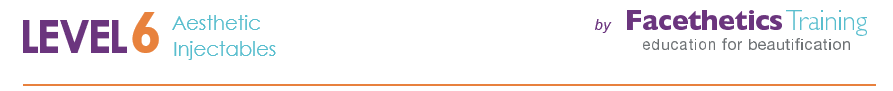  How would you explain the mechanism of action of HA filler to your patient? What is crosslinking?  Why is HA crosslinked? Explain the mechanism of crosslinking. What health promotion points should be discussed during consultation?What is the ‘Tyndall effect’? Why does this happen? How might you treat it?How you would control pain during treatment with HA filler?How might you check the needle is at the correct depth of the dermis during treatment? What problems could arise if you inject in an incorrect depth?The correction of superficial lines should be made with a filler of low G prime. True or False?HA filler treatments are suitable for patients also undergoing treatment with Roaccutane True or False? It is safe to inject deep lines in the glabella area using a high G prime filler. True or False?How would you manage a patient whose treatment expectations exceed your expected outcome of the treatment?                                                                           Describe the facial fat pads of relevance to the use of Dermal Fillers:Explain high risk areas for treatment with Dermal Fillers:How would you identify placement of product into a vessel and how would you manage this?